Chicago Thanksgiving Gobbler Tournament, 11.29- 1, 2019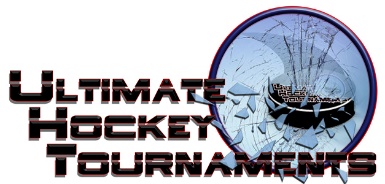 Pee Wee ATournament FormatThere are 2 Divisions, Red and Blue. Each team plays 3 preliminary round games. At that conclusion, 1st and 2nd place teams in the Red Division will play for the Red Championship and 1st and 2nd place teams in the Blue Division will play for the Blue Championship. The 3rd place teams in the each Division will play in a consolation game.Standings		Game Results	TeamPoints Gm1Points Gm2Points Gm3TotalPoints         Tiebreakers Red Div.- Chicago Jets 2226 Red Div.- Chicago Blues 2  (Finner)0213-5  4  0= -1 Red Div.- Wilmette Braves2013  2 -2 0=  0      Blue Div.- West Dundee Leafs1023      Blue Div.- Chicago Hawks1102       Blue Div.- Huskies Hockey0101Fri 11:10AmEdge- Jefferson West RinkEdge- Jefferson West RinkJets                             Jets                             Jets                             6vs.vs.vs.vs.BluesBlues  1  1  1  1Fri 12:30PmEdge- Jefferson East RinkEdge- Jefferson East RinkHuskiesHuskiesHuskies11vs.vs.vs.WilmetteWilmetteWilmette333Fri   1:30PmEdge- Jefferson West RinkEdge- Jefferson West RinkLeafsLeafsLeafs33vs.vs.vs.HawksHawksHawks333Fri   5:10PmMB Ice Arena- Mission RinkMB Ice Arena- Mission RinkWilmetteWilmetteWilmette44vs.vs.vs.JetsJetsJets666Fri   6:20PmMB Ice Arena- Mission RinkMB Ice Arena- Mission RinkHuskiesHuskiesHuskies11vs.vs.vs.HawksHawksHawks111Sat   9:50AmMB Ice Arena- Hyundai RinkMB Ice Arena- Hyundai RinkBluesBluesBlues55vs.vs.vs.LeafsLeafsLeafs111Sat   4:55 PmEdge- Jefferson East RinkEdge- Jefferson East RinkLeafsLeafsLeafs33vs.vs.vs.HuskiesHuskiesHuskies111Sat   6:00PmEdge- Jefferson West RinkEdge- Jefferson West RinkBluesBluesBlues33vs.vs.vs.WilmetteWilmetteWilmette333Sat   6:10PmEdge- Jefferson East RinkEdge- Jefferson East RinkHawksHawksHawks00vs.vs.vs.JetsJetsJets555      *** HOME ***                         *** HOME ***                         *** HOME ***                            *** AWAY ***         *** AWAY ***         *** AWAY ***Sun   10:40AmEdge- Jefferson East Rink3rd Place- Red Div.  3rd Place- Red Div.  3rd Place- Red Div.  Blues          2-1Blues          2-1Blues          2-1Blues          2-13rd Place – Blue Div.3rd Place – Blue Div.3rd Place – Blue Div.Huskies                              ConsolationHuskies                              ConsolationHuskies                              ConsolationSun    2:25 PmMB Ice Arena- Hyundai 1st Place- Red Div. 1st Place- Red Div. 1st Place- Red Div. Jets             8-3Jets             8-3Jets             8-3Jets             8-3Jets             8-32nd Place- Red Div.2nd Place- Red Div.Wilmette                  Red ChampionshipWilmette                  Red ChampionshipWilmette                  Red ChampionshipSun    3:50PmMB Ice Arena- Mission 1st Place- Blue Div.1st Place- Blue Div.1st Place- Blue Div.LeafsLeafsLeafsLeafsLeafs2nd Place- Blue Div. 2nd Place- Blue Div. Hawks      4-1          Blue ChampionshipHawks      4-1          Blue ChampionshipHawks      4-1          Blue Championship